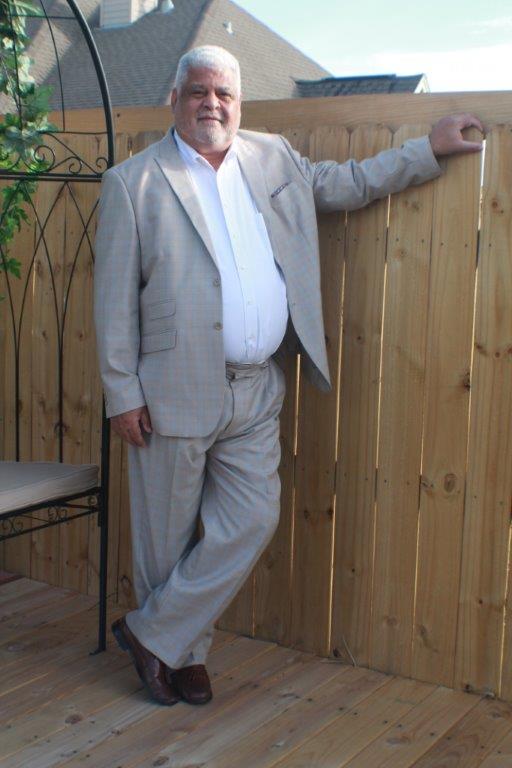 Charles R. LyonsI am a native of Princeville, NC and currently reside in Port Arthur, Texas.  I am a husband, father, grandfather and brother (the 8th of nine siblings).  My parents were the late Henry and Susie Ruth Lyons.My education started in 1957 at Coker Elementary School in Leggett, NC.  When my family moved to Princeville, NC in 1963, I attended Princeville Elementary School and graduated in June 1965.  I entered   W. A. Pattillo High School in September 1965 and graduated in the Class of 1969.  After graduation, I joined the U. S. Marine Corps and was enlisted on June 5, 1969.  Upon completion of two years in the Marine Corps, I moved to Washington, DC and started a career with the Federal Government in 1971. Under the GI Bill from 1974 until 1982 and still working full-time, I attended Northern Virginia Community College and George Mason University studying Psychology and Business Administration.I worked for the Department of Interior from 1971 to 1988 and I worked for the U. S. Department of State from 1988 until 2011.  During my entire career I worked in logistics management, frequently traveling abroad visiting more than 100 countries worldwide.  Prior to retiring, I served as a Logistics Management Officer responsible for the Department of State’s worldwide Secure Logistics Division. I retired with 42 years of combined military and federal service on November 3, 2011.Currently, I am a self-employed contractor for Classic Transport, LLC located in Elkhart, Indiana.  I deliver travel trailers and 5th wheel RV’s from the manufacturer to dealers all across the United States.I serve as Sargent-at-Arms and Chair of the Logistics Committee for the W. A. Pattillo High School National Alumni Association, Inc.